Θέμα: «Εφαρμογή της αξιολόγησης στο πλαίσιο του Π.Δ. 152/2013»Σε συνέχεια του εγγράφου Α-71/115305/Δ2/22-07-2014 και μετά την ολοκλήρωση της αξιολόγησης των Περιφερειακών Δ/ντών Εκπαίδευσης, των Συντονιστών Εκπαίδευσης Εξωτερικού, των Προϊσταμένων Επιστημονικής και Παιδαγωγικής Καθοδήγησης  Π/θμιας και Δ/θμιας Εκπαίδευσης, των Σχολικών Συμβούλων Π/θμιας και Δ/θμιας Εκπαίδευσης και των Δ/ντών Π/θμιας και Δ/θμιας Εκπαίδευσης έπεται: α) η αξιολόγηση των Διευθυντών των σχολικών μονάδων και Εργαστηριακών Κέντρων (πρώην Σ.Ε.Κ.), των προϊσταμένων ολιγοθεσίων Δ.Σ., των προϊσταμένων Νηπιαγωγείων και β) των προϊσταμένων και υπευθύνων, όπως αυτοί ορίζονται από το άρθρο 1 του Π.Δ. 152/2013 (περιπτώσεις ι΄έως ιθ’, κ’ και κα’). Η αξιολόγηση των Διευθυντών των σχολικών μονάδων και Εργαστηριακών Κέντρων (πρώην Σ.Ε.Κ.), των προϊσταμένων ολιγοθεσίων Δ.Σ. και των προϊσταμένων Νηπιαγωγείων αφορά, σε πρώτη φάση, τις προβλεπόμενες κατηγορίες: Κατηγορία Ι. Άσκηση διοικητικού και οργανωτικού έργου, Κατηγορία ΙΙ. Άσκηση του έργου της εποπτείας και της αξιολόγησης (εξαιρείται  η υποκατηγορία αα) Διοικητική αξιολόγηση εκπαιδευτικών) και Κατηγορία V. Επιστημονική και επαγγελματική ανάπτυξη, ενώ η αξιολόγηση των προϊσταμένων και υπευθύνων της ως άνω περίπτωσης β) αφορά το σύνολο των προβλεπομένων από το άρθρο 3 του ως άνω Π.Δ. κριτηρίων (με εξαίρεση την αξιολόγηση προσωπικού ή μελών ομάδας). Οι διαδικασίες και η σχετική αξιολόγηση πρέπει να έχουν ολοκληρωθεί το αργότερο μέχρι 31 Δεκεμβρίου 2014, σύμφωνα με τις συνημμένες οδηγίες όσον αφορά τη συγκρότηση αναγκαίων ομάδων εργασίας σε επίπεδο Ι.Ε.Π. και κάθε Εκπαιδευτικής Περιφέρειας και τις εν γένει διαδικασίες (χρήση πλατφόρμας αξιολόγησης για την υποβολή portfolio από τους αξιολογουμένους, ημερομηνίες κ.ά.). Επίσης, από το Ι.Ε.Π. θα δίνονται οδηγίες για την αντιμετώπιση επιμέρους περιπτώσεων εφαρμογής της ως άνω αξιολόγησης καθώς και για κάθε άλλο σχετικό θέμα που προκύπτει, σε συνεννόηση με τον Πρόεδρο της ΑΔΙΠΠΔΕ.                                                                                                 Ο  Υπουργός                                                                                            Ανδρέας ΛοβέρδοςΕσωτερική Διανομή:Γραφείο ΥπουργούΓραφείο Υφυπουργού κ. ΔερμεντζόπουλουΓραφείο Γεν. Γραμματέα κ. ΚυριαζήΓενική Διεύθυνση Διοίκησης Π/θμιας και Δ/θμιας ΕκπαίδευσηςOΔΗΓΙΕΣ ΕΦΑΡΜΟΓΗΣ ΤΗΣ ΑΞΙΟΛΟΓΗΣΗΣ Για τις ανάγκες της εφαρμογής της αξιολόγησης λειτουργεί διευρυμένη πλατφόρμα αξιολόγησης με ευθύνη του Ινστιτούτου Εκπαιδευτικής Πολιτικής (Ι.Ε.Π.).Στο Ι.Ε.Π. με απόφαση του Δ.Σ.  συγκροτείται Ομάδα εργασίας  με έργο την επέκταση και λειτουργία της πλατφόρμας αξιολόγησης, τον συντονισμό, την υποστήριξη και τη μηχανογραφική καθοδήγηση των Περιφερειακών Διευθύνσεων Εκπαίδευσης για την υλοποίηση της αξιολόγησης, σύμφωνα με το Π.Δ. 152/2013 και τα αναφερόμενα στην εγκύκλιο. Επίσης, η Ομάδα παρακολουθεί την πορεία της αξιολόγησης,  διαχειρίζεται, με απόλυτη προστασία των προσωπικών δεδομένων, τα αρχεία των αξιολογητών και αξιολογούμενων και τροποποιεί τις γενικές ημερομηνίες της κάθε φάσης αξιολόγησης κατόπιν σχετικής εντολής.  Σε κάθε εκπαιδευτική περιφέρεια με απόφαση του οικείου Περιφερειακού Διευθυντή Εκπαίδευσης συγκροτείται τριμελής Ομάδα εργασίας με έργο την εν γένει παρακολούθηση των διαδικασιών αξιολόγησης σε επίπεδο Περιφέρειας, την καθοδήγηση αξιολογητών και αξιολογουμένων σε θέματα αξιολόγησης και τη συνεργασία με την αντίστοιχη Ομάδα του Ι.Ε.Π. Επίσης, έχει την ευθύνη να αντιστοιχίζει τους  αξιολογητές με τους αξιολογουμένους, να ελέγχει την ορθότητα της καταχώρισης αξιολογητών και αξιολογουμένων, να δίνει απαντήσεις σε σχετικά προβλήματα που θέτουν οι  Διευθύνσεις Εκπαίδευσης και να ενημερώνει την Ομάδα του Ι.Ε.Π. για τυχόν δυσλειτουργίες της πλατφόρμας αξιολόγησης και για τεχνικά προβλήματα ανάρτησης.Οι Συντονιστές Εκπαίδευσης ελληνικών σχολείων εξωτερικού συντονίζουν τις σχετικές διαδικασίες στα σχολεία ευθύνης τους και ενημερώνουν την Ομάδα εργασίας του ΙΕΠ για τυχόν δυσλειτουργίες της πλατφόρμας αξιολόγησης και για τεχνικά ή άλλα προβλήματα.Οι Διευθυντές Εκπαίδευσης συντονίζουν τις σχετικές διαδικασίες  σε επίπεδο Διεύθυνσης και ενημερώνουν την Ομάδα εργασίας της οικείας Περιφερειακής Διεύθυνσης Εκπαίδευσης  για τυχόν προβλήματα (τεχνικού ή άλλου χαρακτήρα) ή καθυστερήσεις. Χρονοδιάγραμμα υλοποίησης:α) Μέχρι 29/10/2014 κάθε Διευθυντής σχολικής μονάδας ή Εργαστηριακού Κέντρου (πρώην Σ.Ε.Κ.) και κάθε Προϊστάμενος ολιγοθεσίου δημοτικού ή Προϊστάμενος νηπιαγωγείου καταχωρίζει και επιβεβαιώνει στην πλατφόρμα αξιολόγησης (https://www.iep.edu.gr/evaluation) τα στοιχεία της οικείας σχολικής μονάδας, του οικείου Διευθυντή Εκπαίδευσης και των Σχολικών Συμβούλων από τους οποίους προβλέπεται να αξιολογηθούν, σύμφωνα με το Π.Δ. 152/2013. Μέσα στην ίδια προθεσμία οι Διευθύνσεις Εκπαίδευσης καταχωρίζουν στην πλατφόρμα αξιολόγησης και επιβεβαιώνουν τους αξιολογουμένους και αξιολογητές των περιπτώσεων ι΄ έως ιθ΄, κ΄ και κα΄ της παρούσης εγκυκλίου,  αφού προηγουμένως οι Περιφερειακοί Διευθυντές Εκπαίδευσης έχουν ορίσει τους Σχολικούς Συμβούλους – αξιολογητές της περίπτωσης ια’ του άρθρου 4 του Π.Δ. 152/2013.β) Μέχρι 31/10/2014 η Ομάδα εργασίας κάθε Περιφερειακής Διεύθυνσης επιβεβαιώνει στην πλατφόρμα αξιολόγησης το ορθόν όλων των καταχωρίσεων για τους αξιολογουμένους και τους αξιολογητές της οικείας Περιφέρειας. γ) Από 1/11/2014 έως και 20/11/2014 ο κάθε αξιολογούμενος  καταχωρίζει στην πλατφόρμα αξιολόγησης εκείνα τα στοιχεία του ατομικού του φακέλου που θεωρεί ότι θα πρέπει να θέσει υπόψη των αξιολογητών του (portfolio).δ) Από 3/11/2014 έως και 22/12/2014 οι αξιολογητές είτε δια ζώσης είτε εξ αποστάσεως επικοινωνούν με όσους αξιολογούν και ανταλλάσσουν απόψεις σχετικά με την επικείμενη αξιολόγηση των δευτέρων και ε) Από 21/11/2014 έως και 31/12/2014 οι αξιολογητές καταχωρίζουν στην πλατφόρμα αξιολόγησης τις αξιολογήσεις τους.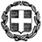                      Βαθµός Ασφαλείας:                      Να διατηρηθεί µέχρι:      Βαθ. Προτεραιότητας: ΕΠΕΙΓΟΝ                     Μαρούσι, 20-10-2014                     Αρ. Πρωτ. 10940ΕΛΛΗΝΙΚΗ ΔΗΜΟΚΡΑΤΙΑΥΠΟΥΡΓΕΙΟ ΠΑΙΔΕΙΑΣ ΚΑΙ ΘΡΗΣΚΕΥΜΑΤΩΝΥΠΟΥΡΓΟΣ                    ΠΡΟΣ :Τους Περιφερειακούς Δ/ντές Εκπ/σηςΤους Συντονιστές Εκπ/σης ΕξωτερικούΤους Προϊστάμενους Επιστημονικής και Παιδαγωγικής Καθοδήγησης Π/θμιας και Δ/θμιας Εκπ/σηςΤους Δ/ντές Π/θμιας και Δ/θμιας Εκπ/σηςΤους Σχολικούς Συμβούλους Π/θμιας και Δ/θμιας Εκπ/σης Τους Δ/ντές σχολικών μονάδων (δημόσιων και ιδιωτικών)  Π/θμιας και Δ/θμιας Εκπ/σης (δια των οικείων Δ/νσεων Εκπαίδευσης) Τους προϊσταμένους ολιγοθεσίων Δ.Σ.και  Νηπιαγωγείων (δια των οικείων Δ/νσεων Εκπαίδευσης) Τους προϊσταμένους και υπευθύνους (όπως αυτοί ορίζονται  κατωτέρω) δια των οικείων Περιφερειακών Δ/ντών ΕκπαίδευσηςΚοιν:  1. Ινστιτούτο Εκπαιδευτικής Πολιτικής             2. ΑΔΙΠΠΔΕ